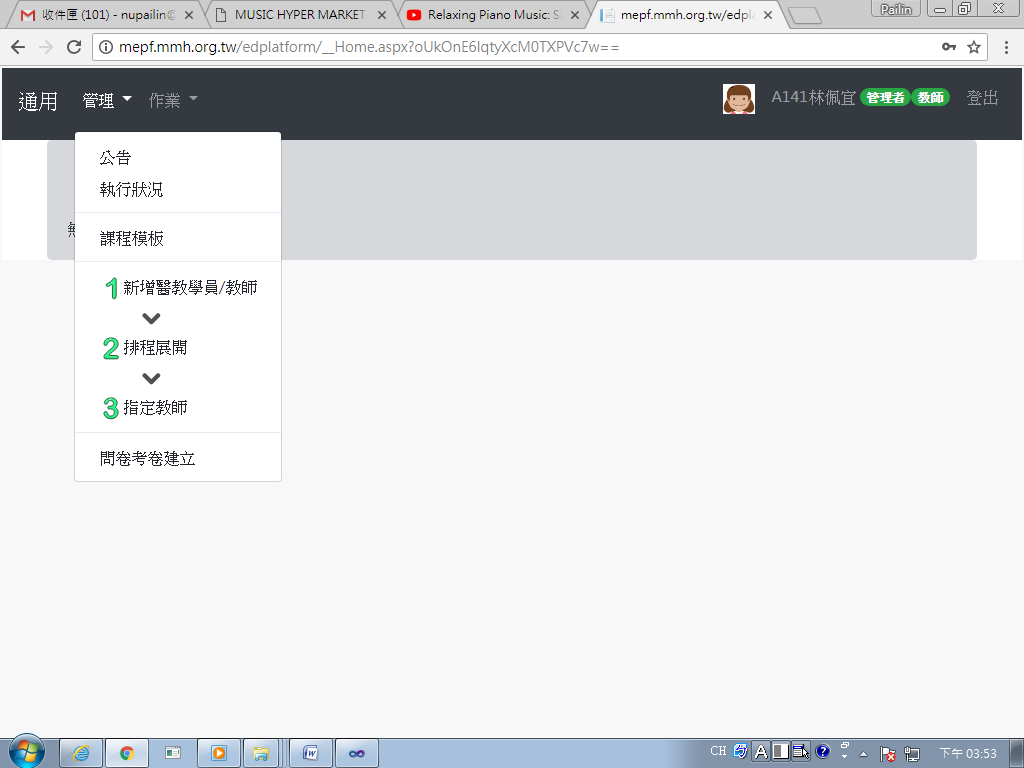 [功能]指定學習項目負責教師[操作步驟]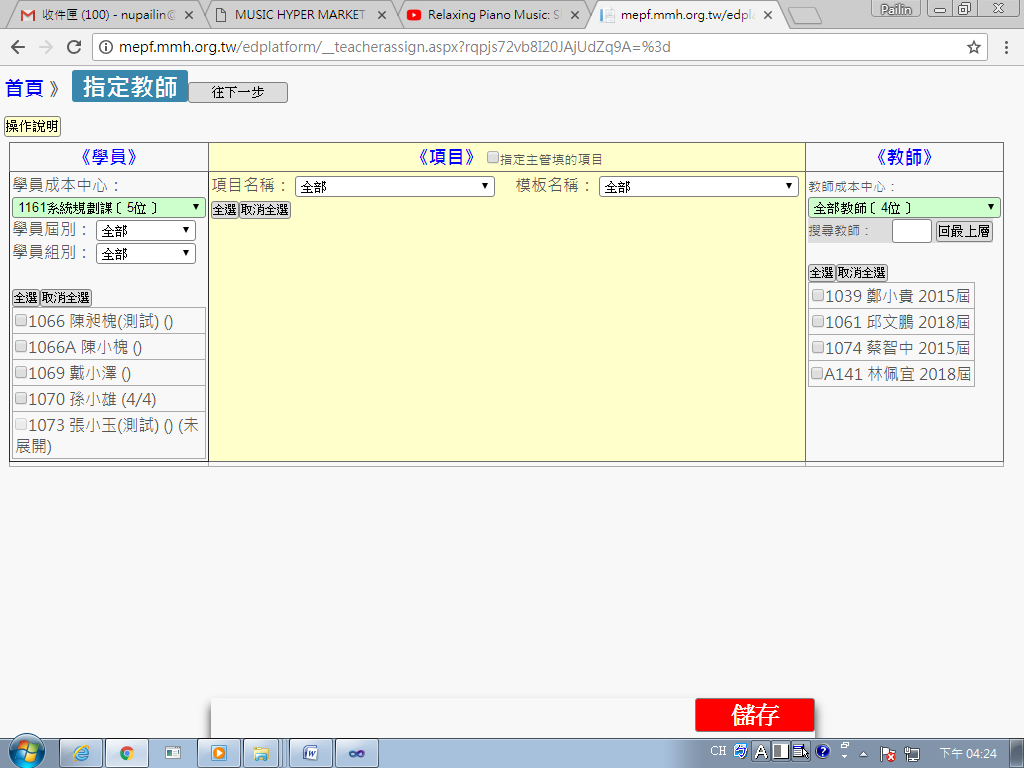 指定學員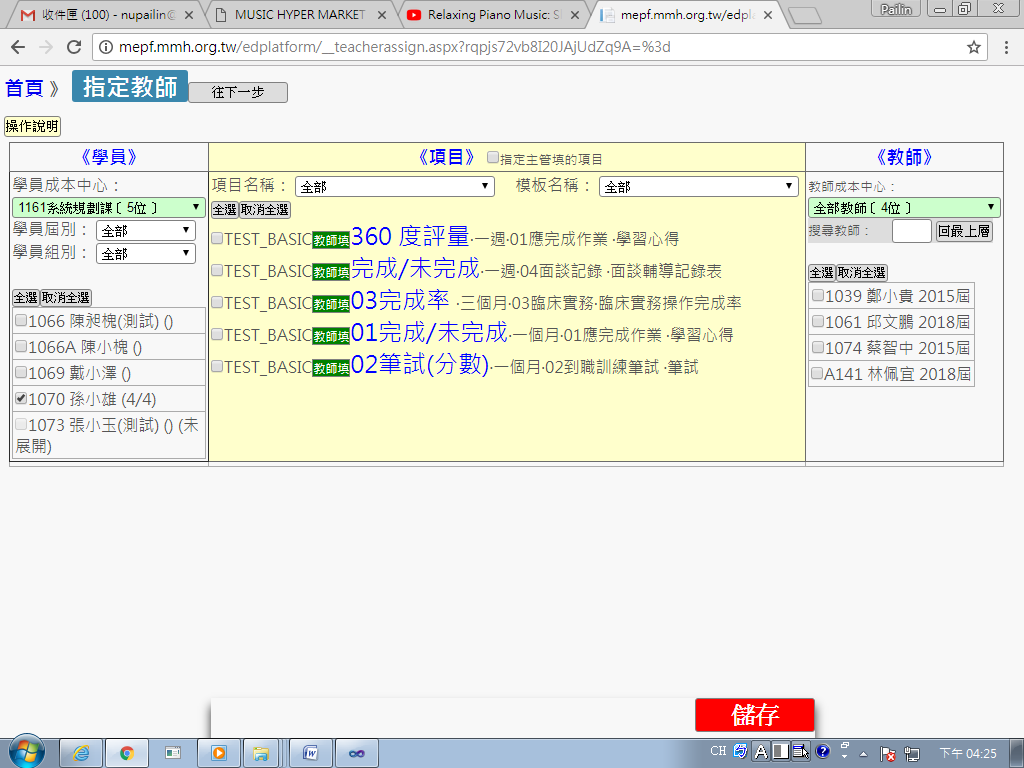 2.選擇教學項目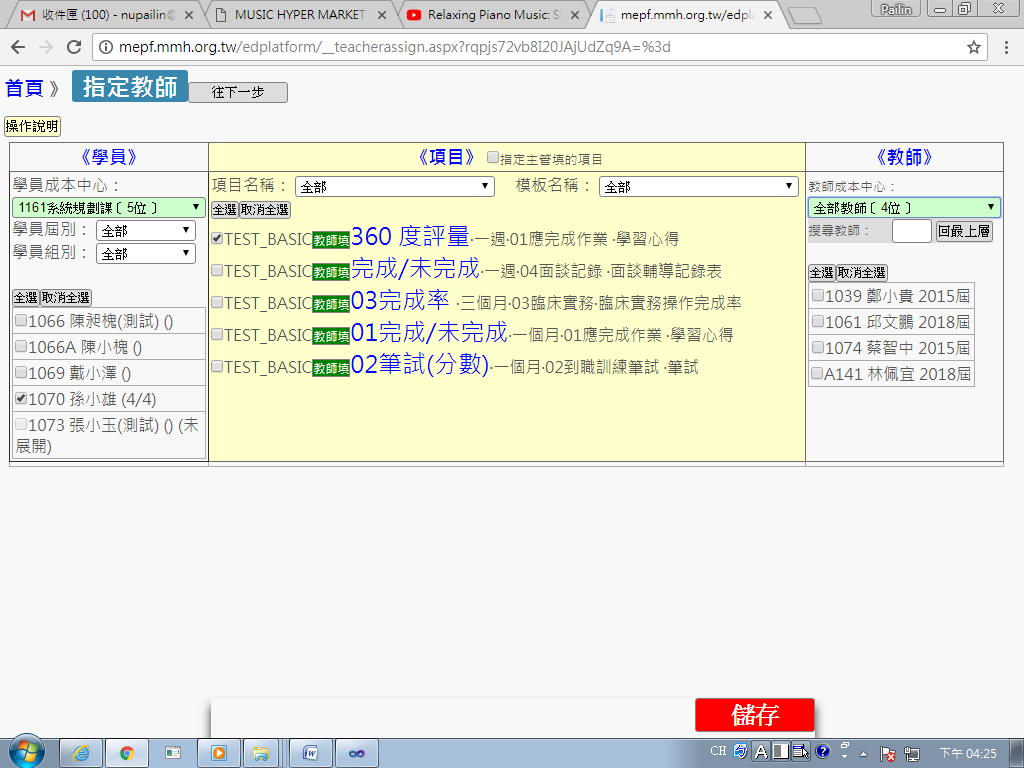 3.指定負責教師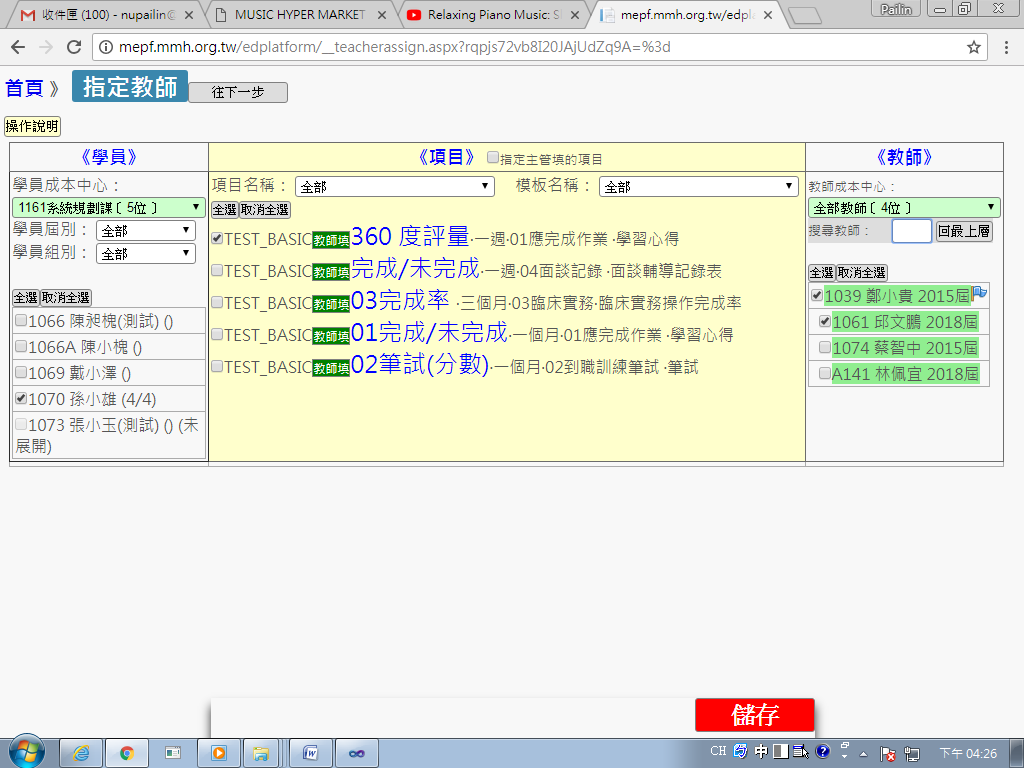 說明:第1個點選的教師為主要負責教師，會以旗幟圖示表示。其他教師則不會有圖示顯示。4.[儲存]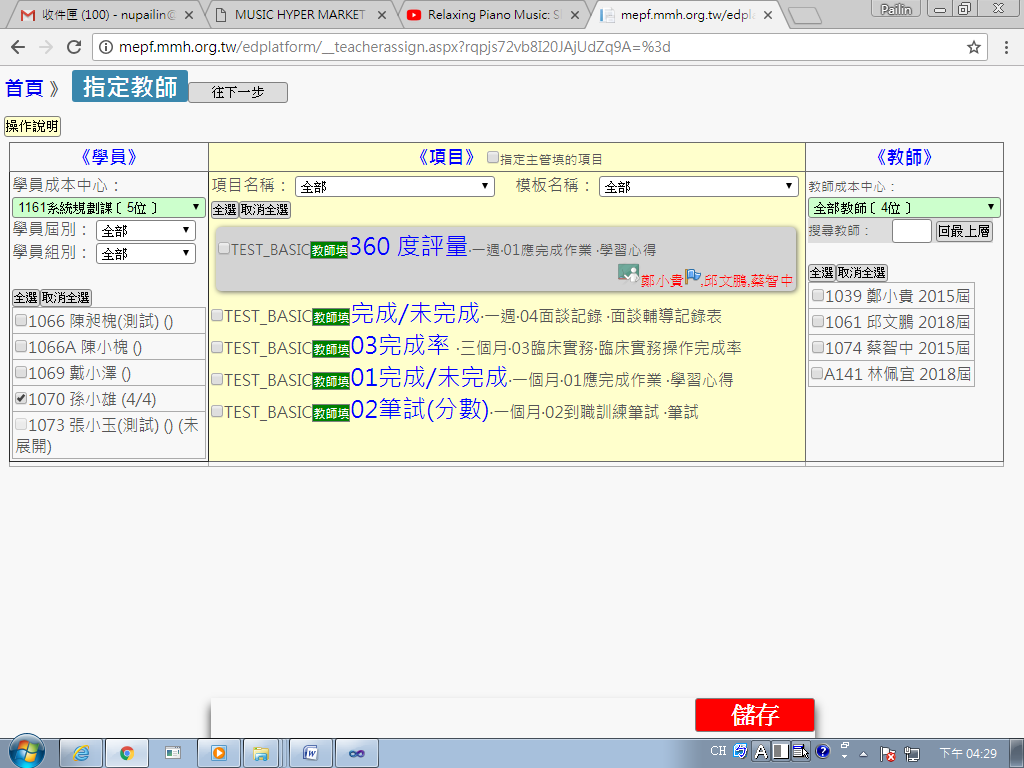 [其他]1.以上步驟皆可以同時進行多學員一併設定。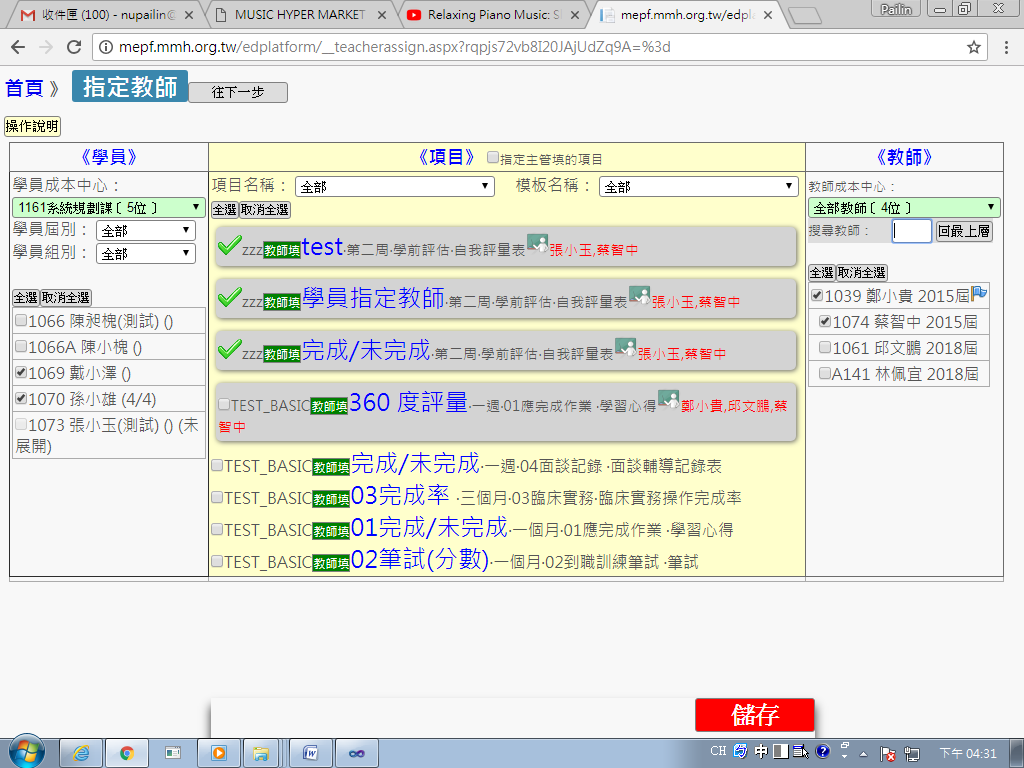 說明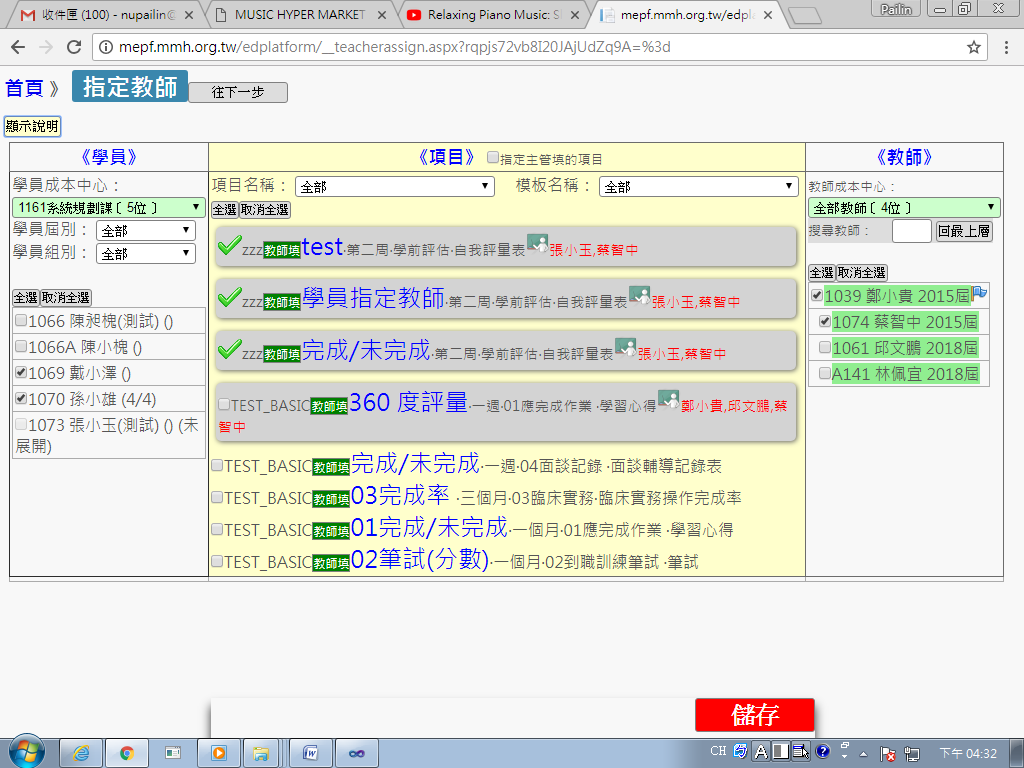 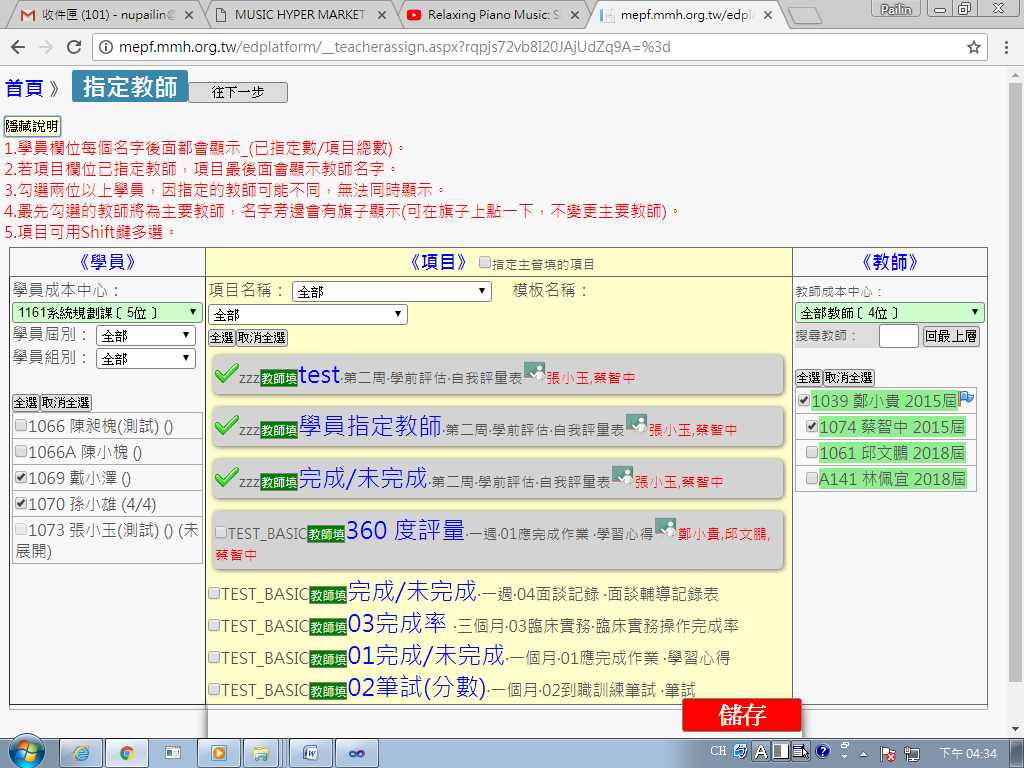 